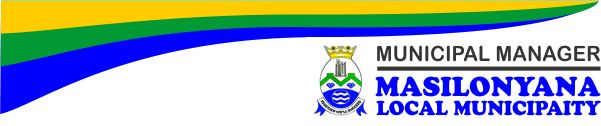 MASILONYANA LOCAL MUNICIPALITYPUBLIC NOTICENotice is hereby given in accordance with section 23 (a) of the Municipal Finance Management Act, Act 56 of 2003, Section 17 and 25 (4) of the Local Government Municipal Systems Act, Act no. 32 of 2000, chapter 5 respectively, 2020/2021 draft IDP and 2020/2021 &Draft Budget which was tabled to Council on the 05th June 2020, stipulate that a Municipality must, within 21 days of the adoption of its Integrated Development Plan in terms of subsection (1) or (3) – Give notice to the public – Of the adoption of the plan; andThat copies of or extracts from the plan are available for public inspection at specified places; andPublicise a summary of the plan.The Draft IDP and Budget documents are available at Masilonyana Local Municipality Public Libraries, Municipal offices/Units and public places. Members of the community are further invited to submit their written comments/inputs on these draft documents either by hand or post to – The Municipal Manager, Masilonyana Local Municipality, PO BOX 8, Theunissen, 9410 or email to kabelo@masilonyana.co.za : khumaloeli@gmail.com or Nthabeleng@masilonyana.co.za. Community members are also reminded that no Ward/personal contact meetings will be held due to Covid 19 regulations, as result the following means of communication will be used, emails, written comments/inputs and our Regional/District Community Radio Station: (The Rock FM: 057 352 7854)Enquiries can be directed to Mr. K Khumalo: Manager: IDP on (057) 733 0106 and Mrs N Mekana: Manager: Budget on (057) 733 0106.MR. P TSEKEDIMUNICIPAL MANAGER……………………………………………….